П О С Т А Н О В Л Е Н И Еот 17.12.2020   № 1383г. МайкопО внесении изменений в постановление Администрации муниципального образования «Город Майкоп» от 24.03.2014 № 172 «О порядке регистрации трудовых договоров, заключаемых работниками с работодателями - физическими лицами, не являющимися индивидуальными предпринимателями, на территории муниципального образования «Город Майкоп»В соответствии с Федеральным законом от 01.04.1996 № 27-ФЗ «Об индивидуальном (персонифицированном) учете в системе обязательного пенсионного страхования», п о с т а н о в л я ю:1. В постановление Администрации муниципального образования «Город Майкоп» от 24.03.2014 № 172 «О порядке регистрации трудовых договоров, заключаемых работниками с работодателями - физическими лицами, не являющимися индивидуальными предпринимателями, на территории муниципального образования «Город Майкоп», внести следующие изменения:1.1 в пункте 2.1 Положения о порядке регистрации трудовых договоров, заключаемых работниками с работодателями – физическими лицами, не являющимися индивидуальными предпринимателями на территории муниципального образования «Город Майкоп» слова «кабинет 319» заменить словами «кабинет 330»;1.2 подпункт 8 пункта 6.2 раздела 6 Примерной формы трудового договора изложить в следующей редакции:«8) осуществлять обязательное социальное страхование работников в порядке, установленном федеральными законами;».1.2.1 исключить подпункт 6 пункта 11.1 раздела 11 Примерной формы трудового договора.2. Опубликовать настоящее постановление в газете «Майкопские новости» и разместить на официальном сайте Администрации муниципального образования «Город Майкоп».3.Настоящее постановление вступает в силу со дня его официального опубликования.Глава муниципального образования«Город Майкоп»                                                                                 А.Л. Гетманов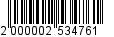 Администрация муниципального образования «Город Майкоп»Республики Адыгея 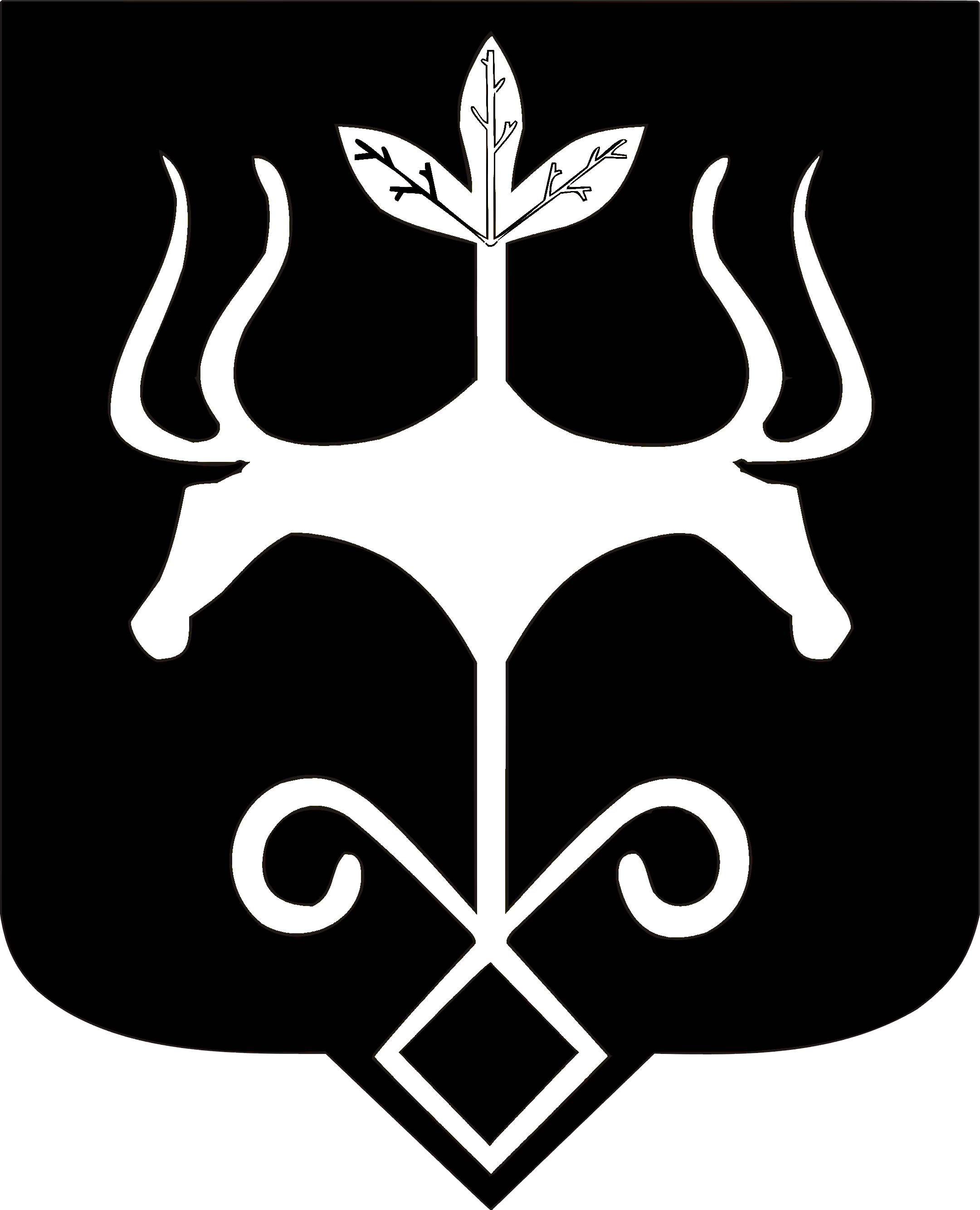 Адыгэ Республикэммуниципальнэ образованиеу 
«Къалэу Мыекъуапэ» и Администрацие